INDICAÇÃO Nº 166/2020Assunto: Solicita ao Prefeito Municipal verificar desnível da rua em ponto de ônibus no Bairro N.S. das Graças.Senhor Presidente,INDICO ao Sr. Prefeito Municipal, nos termos do Regimento Interno desta Casa de Leis, que se digne V. Ex.ª determinar a Secretaria de Obras e Serviços Públicos verificar desnível da rua em ponto de ônibus, localizado após o Colégio Next, sentido Chamonix, no Bairro N.S. das Graças.Munícipes que utilizam o ponto de ônibus afirmam que a calçada, em relação a rua, está com um grande desnível, podendo ocorrer acidentes ao embarcar e desembarcar do ônibus.SALA DAS SESSÕES, 05 de março de 2020.LEILA BEDANIVereadora – PV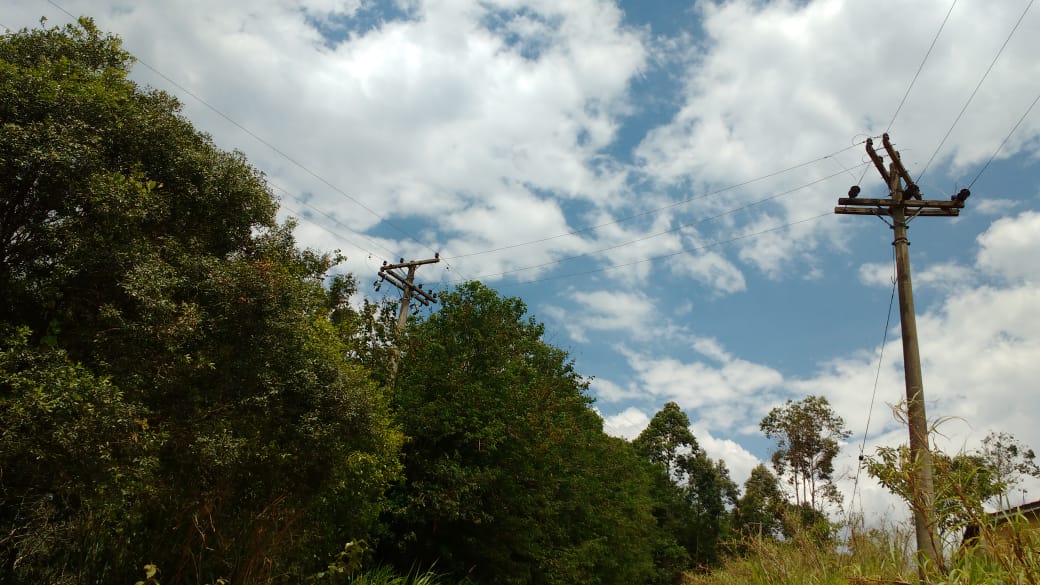 